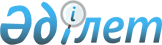 Жетім балалар мен ата-анасының қамқорлығынсыз қалған балалардың құқықтары мен мүдделерін қорғау саласындағы тәуекел дәрежесін бағалау критерийлерін және тексерулер бойынша тексеру парақтарының нысандарын бекіту туралы
					
			Күшін жойған
			
			
		
					Қазақстан Республикасы Білім және ғылым министрінің 2010 жылғы 1 наурыздағы N 91 және Қазақстан Республикасы Экономика және бюджеттік жоспарлау министрінің 2010 жылғы 11 наурыздағы N 129 Бірлескен бұйрығы. Қазақстан Республикасы Әділет министрлігінде 2010 жылғы 26 наурызда Нормативтік құқықтық кесімдерді мемлекеттік тіркеудің тізіліміне N 6140 болып енгізілді. Күші жойылды - Қазақстан Республикасы Білім және ғылым министрінің м.а. 2012 жылғы 10 тамыздағы № 367 және Қазақстан Республикасы Экономикалық даму және сауда министрінің 2012 жылғы 24 қазандағы № 294 Бірлескен бұйрығымен      Ескерту. Бұйрықтың күші жойылды - ҚР Білім және ғылым министрінің м.а. 2012.08.10 № 367 және ҚР Экономикалық даму және сауда министрінің 2012.10.24 № 294 (алғаш ресми жарияланған күнiнен бастап он күнтiзбелiк күн өткен соң қолданысқа енгiзiледi) Бірлескен бұйрығымен.

      «Жеке кәсіпкерлік туралы» Қазақстан Республикасы Заңының 38-бабы 2-тармағына сәйкес БҰЙЫРАМЫЗ:



      1. Қоса беріліп отырған:



      1) жетім балалар мен ата-анасының қамқорлығынсыз қалған балалардың құқықтары мен мүдделерін қорғау саласындағы тәуекел дәрежесін бағалау критерийлері;



      2) жетім балалар мен ата-анасының қамқорлығынсыз қалған балаларға арналған ұйымдарда жетім балалар мен ата-анасының қамқорлығынсыз қалған балалардың құқықтары мен мүдделерін қорғау саласындағы тексерулер бойынша тексеру парағының нысаны;



      3) білім беруді басқару органдарында жетім балалар мен ата-анасының қамқорлығынсыз қалған балалардың құқықтары мен мүдделерін қорғау саласындағы тексерулер бойынша тексеру парағының нысаны бекітілсін.



      2. Қазақстан Республикасы Білім және ғылым министрлігі Балалардың құқықтарын қорғау комитеті (Р.П. Шер):



      1) осы бұйрықтың Қазақстан Республикасы Әділет министрлігінде мемлекеттік тіркелуін;



      2) осы бұйрықтың ресми жариялануын және Қазақстан Республикасы Білім және ғылым министрлігінің интернет-ресурсында орналасуын қамтамасыз етсін.



      3. Облыстардың, Алматы, Астана қалаларының балалардың құқықтарын қорғау департаменттерінің директорлары, білім басқармаларының бастықтары осы бірлескен бұйрықтың зерделенуін және талаптардың орындалуын ұйымдастырсын.



      4. Осы бірлескен бұйрықтың орындалуын бақылау Қазақстан Республикасының Білім және ғылым вице-министрі М.Н. Сарыбековке жүктелсін.



      5. Осы бірлескен бұйрық мемлекеттік тіркелген күнінен бастап күшіне енеді және ол алғаш ресми жарияланғаннан кейін он күнтізбелік күн өткен соң қолданысқа енгізіледі.      Қазақстан Республикасының      Қазақстан Республикасының

      Білім және ғылым министрі      Экономика және бюджеттік

      __________ Ж. Түймебаев        жоспарлау министрі

      2010 жылғы 1 наурыз            ______________ Б. Сұлтанов

                                     2010 жылғы 11 наурыз

Қазақстан Республикасы    

Білім және ғылым министрінің 

2010 жылғы 1 наурыздағы № 91 

және Қазақстан Республикасы  

Экономика және бюджеттік   

жоспарлау министрінің    

2010 жылғы 11 наурыздағы № 129

бірлескен бұйрығымен бекітілген Жетім балалар мен ата-анасының қамқорлығынсыз қалған балалардың құқықтары мен мүдделерін қорғау саласындағы тәуекел дәрежесін бағалау критерийлері

      1. Жетім балалар мен ата-анасының қамқорлығынсыз қалған балалардың құқықтары мен мүдделерін қорғау саласындағы тәуекел дәрежесін бағалау критерийлері (бұдан әрі – Критерийлер) білім беру, денсаулық сақтау, еңбек және халықты әлеуметтік қорғау жүйесіндегі білім беруді басқару органдарын және жетім балалар мен ата-анасының қамқорлығынсыз қалған балаларға арналған ұйымдарын тексеруді жоспарлау мақсатында тәуекел дәрежелеріне бөлу үшін әзірленді.



      2. Осы Критерийлерде төмендегі ұғымдар қолданылады:



      1) тәуекел – жетім балалар мен ата-анасының қамқорлығынсыз қалған балаларға (бұдан әрі – жетім балалар) отбасында өмір сүру және тәрбиелену құқықтарын іске асыруға, әлеуметтік жәрдемақылар, білім, арнаулы әлеуметтік қызметтер, тұрғын үй алуға, жетім балаларға арналған ұйымдарда тұруға, тәрбиеленуге және жан-жақты дамуына кедергі келтіретін жағдайлардың пайда болу мүмкіндігі;



      2) бақылау субъектілері – жетім балалардың құқықтары мен мүдделерін қорғау қызметін жүргізетін жеке және заңды тұлғалар.



      3. Жетім балалардың құқықтары мен мүдделерін қорғау саласында тәуекел дәрежелеріне бөлу жергілікті атқарушы органдардың білім беруді басқару органдары үшін критерийлердің (1-қосымша) және жетім балалар мен ата-анасының қамқорлығынсыз қалған балаларға арналған ұйымдар үшін критерийлердің негізінде (2-қосымша), аталған критерийлерде көрсетілген балдардың жиынтық сомасын ескере отырып жүргізіледі.

      Бұл ретте, жетім балалардың құқықтарын қорғау қызметін жүргізетін ұйымдар тәуекел дәрежесі бойынша төмендегідей бөлінеді:



      1) 10-нан 40 балға дейін – тәуекел дәрежесі жоғары;



      2) 41-ден 70 балға дейін – тәуекел дәрежесі орташа;



      3) 71-ден 100 балға дейін – тәуекел дәрежесі төмен.



      4. Жоспардан тыс тексерулер кезінде ұйымдарда олқылықтар анықталған кезде, олқылықтар критерийлеріне сәйкес аталған ұйым жоғары немесе орта тәуекел дәрежесіне жатқызылады.



      5. Әрбір ұйымға бақылау ісі жүргізіледі, онда тексеруді белгілеу туралы акті, тексеру бойынша тексеру парағы, негізгі қызметтің көрсеткіштері бойынша қажетті мәліметтер тігіледі.

Жетім балалар мен ата-анасының

қамқорлығынсыз қалған    

балалардың құқықтары мен  

мүдделерін қорғау саласында 

тәуекел дәрежесін бағалау  

критерийлеріне 1-қосымша    Жергілікті атқарушы органдардың білім беруді басқару органдары үшін критерийлер

Жетім балалар мен ата-анасының

қамқорлығынсыз қалған     

балалардың құқықтары мен    

мүдделерін қорғау саласында  

тәуекел дәрежесін бағалау   

критерийлеріне 2-қосымша     Жетім балалар мен ата-анасының қамқорлығынсыз қалған балаларға арналған ұйымдар үшін критерийлер

Қазақстан Республикасы    

Білім және ғылым министрінің 

2010 жылғы 1 наурыздағы № 91 

және Қазақстан Республикасы  

Экономика және бюджеттік   

жоспарлау министрінің    

2010 жылғы 11 наурыздағы № 129

бірлескен бұйрығымен бекітілгенНысан Жетім балалар мен ата-анасының қамқорлығынсыз қалған балаларға арналған ұйымдарда жетім балалар мен ата-анасының қамқорлығынсыз қалған балалардың құқықтары мен мүдделерін қорғау саласындағы тексерулер бойынша тексеру парағы1. Тексеруді белгілеген орган:___________________________________

2. Бақылау субъектісінің атауы:__________________________________

_________________________________________________________________

3. Білім беру ұйымының орналасқан жері (заңды мекенжайы, телефоны, электронды мекенжайы): __________________________________________

_________________________________________________________________

4. СТН (БСН) ____________________________________________________

5. Тексеруді белгілеу туралы акті 20__ жылғы «___» _________ № __Ескертпе: О – олқылықтар бар

         ОЖ – олқылықтар жоқ

         ҚО – қайталанған олқылық

        ҚТЖ — қайта тексеру кезінде жойылдыЛауазымды тұлға:

_______________________________            20__ жылғы «___»________              (Т.А.Ә.)Тексерілетін субъектінің атауы:

_______________________________            20__ жылғы «___»________              (Т.А.Ә.)

Қазақстан Республикасы    

Білім және ғылым министрінің 

2010 жылғы 1 наурыздағы № 91 

және Қазақстан Республикасы  

Экономика және бюджеттік   

жоспарлау министрінің    

2010 жылғы 11 наурыздағы № 129

бірлескен бұйрығымен бекітілгенНысан Білім беруді басқару органдарында жетім балалар мен ата-анасының қамқорлығынсыз қалған балалардың құқықтары мен мүдделерін қорғау саласындағы тексерулер бойынша тексеру парағы1. Тексеруді белгілеген орган: _________________________________

2. Бақылау субъектісінің атауы:_________________________________

________________________________________________________________

3. Білім беру ұйымының орналасқан жері (заңды мекенжайы, телефоны, электронды мекенжайы): _________________________________________

________________________________________________________________

4. СТН (БСН) ___________________________________________________

5. Тексеруді белгілеу туралы акті 20__ жылғы «___» ________ № __Ескертпе: О – олқылықтар бар

         ОЖ – олқылықтар жоқ

         ҚО – қайта тексеру кезінде жойылдыЛауазымды тұлға:

_______________________________            20__ жылғы «___»________              (Т.А.Ә.)Тексерілетін субъектінің атауы:

_______________________________            20__ жылғы «___»________              (Т.А.Ә.)
					© 2012. Қазақстан Республикасы Әділет министрлігінің «Қазақстан Республикасының Заңнама және құқықтық ақпарат институты» ШЖҚ РМК
				№Тәуекелді бағалау үшін критерийдің атауыКөрсеткіштің жалпы үлесі (баллмен)Тәуекелді бағалау үшін шекті көрсеткіштер1.Ата-анасының қамқорлығынсыз қалған балаларды анықтауды ұйымдастыру15Тексерілетін елді мекендегі жалпы балалар санынан жетім балалардың 1%-дан жоғары анықталуы – 15 балл

1%-дан төмен анықтау – 7,5 балл анықтаудың болмауы – 0 балл2.Жетім балалар мен ата-анасының қамқорлығынсыз қалған балаларды орналастыруды ұйымдастыру25Отбасына 70%-дан жоғары орналастыру – 25 балл

отбасы үлігісіндегі мекемелерге 20%-дан жоғары орналастыру – 12,5 балл

мекемелерге 30%-дан жоғары орналастыру – 0,02 балл3.Жетім балалар мен ата-аналардың қамқорлығынсыз қалған балалардың (алғашқы, өңірлік) есебін жүргізу, есепке қою үшін балалар туралы құжаттар ресімдеу, есепке қою үшін мәліметтер жіберу бойынша жұмыс20Уақтылы – 20 балл

мерзімдердің бұзылуы – 10 балл

есептің болмауы – 0 балл4.Жетім балалар мен ата-анасының қамқорлығынсыз қалған балаларға тұрғын үйді бекіту, сақтау және қайтару2040%-дан жоғары орындау – 20 балл

40%-дан төмен орындау – 10 балл

жоқ – 0 балл5.Жетім балалар туралы мәліметтерді есепке (алғашқы, өңірлік, орталықтандырылған) қою үшін мәліметтер жіберу20Уақтылы – 20 балл

мерзімдердің бұзылуы (20 күннен 30 күнге дейін) – 10 балл

есептің болмауы (30 күннен көп) – 0 балл№Тәуекелді бағалау үшін критерийдің атауыКөрсеткіштің жалпы үлесі (баллмен)Тәуекелді бағалау үшін шекті көрсеткіштер1.Тәрбиеленушілердің мәртебесін анықтау (тәрбиеленушіге одан әрі жәрдемақылар мен жеңілдіктер ресімдеу үшін ата-аналарын іздеу, ата-аналық құқықтарынан айыру, құқықтарын шектеу, оларды хабарсыз кетті, қайтыс болды деп тану)1880%-дан жоғары анықтау – 18 балл

20-80% анықтау – 7,5 балл

20%-дан төмен анықтау – 0,02 балл2.Тәрбиеленушіге тұрғын үйді бекіту, сақтау және қайтару бойынша жұмыс1040%-дан жоғары бекіту – 10 балл

40%-дан төмен бекіту – 5 балл

жоқ – 0 балл3.Баланы отбасына орналастыру (қорғаншылық, (қамқоршылық), патронат, бала асырап алу)2040%-дан жоғары орналастыру – 20 балл

40%-дан төмен орналастыру – 7,5 балл

жоқ – 0 балл4.Тәрбиеленушілердің жеке істерін жүргізу (туу туралы куәлікті, жеке куәлікті, ӘЖК, СТН, жеке есеп-шоттарын, медициналық карталарды және т.б. ресімдеу)1040%-дан жоғары орындау – 10 балл

40%-дан төмен орындау – 4 балл

жоқ – 0 балл5.Тәрбиеленушіні асырап-бағу үшін шығыстар7Қаражатты тиімді пайдалану – 7 балл

тиімсіз пайдалану – 0 балл6.Ұйымның материалдық-техникалық базасы5Жаңа – 5 балл

ескірген, бірақ жұмыс істейді – 3,5 балл

ескірген – 0,01 балл7.Тәрбие жұмысын ұйымдастыру (құқық бұзушылықтың алдын алу, қосымша білім беру бойынша жұмыс және т.б.)10Қамтылуы 80%-дан астам – 10 балл

қамтылуы 20-80% – 5 балл

қамтылуы 20%-дан төмен – 0,01 балл8.Тәрбиеленушілерді әлеуметтік бейімдеу бойынша жұмыс10Көпбейінділік – 10 балл

жеткіліксіз – 5 балл

жоқ – 0 балл9.Асырап алынуға, қорғаншылыққа (қамқоршылыққа), патронатқа беруге жататын балалар туралы мәліметтер ұсыну10Уақтылығы 80%-дан жоғары – 10 балл

уақтылы емес – 5 балл

жоқ – 0 балл№Жетім балалар мен ата-анасының қамқорлығынсыз қалған балалардың құқықтары мен мүдделерін қорғау саласындағы қызметке қойылатын талаптарООЖҚОҚТЖ1Тәрбиеленушілердің жеке істерінде қажетті құжаттардың болуы2Баланың жинақ ақшаларының, жинақ ақшаларының шығысын және жинақталуын растайтын құжаттардың болуы3Баланың мәртебесін анықтау жөніндегі жұмыстың жүргізілуі (тәрбиеленушінің әлеуметтік мәртебесін растайтын құжаттардың болуы)4Жетім балалар мен ата-анасының қамқорлығынсыз қалған балаларды тұрғын үймен қамтамасыз ету жөніндегі жұмысты жүргізу (тәрбиеленушілердің тұрғын үйлерін бекіту және сақтау, тұрғын үймен қамтамасыз ету)5Ұйымдардың тәрбиеленушілеріне мүгедектігіне, асыраушысынан айырылуына байланысты жәрдемақылар төлеу жұмысын жүргізу6Тәрбиеленушілерді оқыту мәселесі бойынша мектептермен өзара әрекеттесу7Жетім балалар мен ата-анасының қамқорлығынсыз қалған балаларды тиімді тамақтанумен, киім-кешекпен және аяқ киіммен, жұмсақ, қатты мүкәммалмен қамтамасыз ету8Жетім балалар мен ата-анасының қамқорлығынсыз қалған балалар қатарындағы білім беру ұйымдарын бітірушілерді еңбекке орналастыру және тұрғын үймен қамтамасыз ету9Тәрбиеленушілердің мүдделерін ескере отырып тәрбиелеу жұмысын ұйымдастыру10Жетім балалар мен ата-анасының қамқорлығынсыз қалған балалардың демалуын және сауығуын ұйымдастыру11Ұйымның кадрлық құрамы, кадрлармен қамтамасыз етілуі. Педагогикалық кадрлардың біліктілігін арттыру12Медициналық қызмет көрсетудің болуы, профилактикалық шаралардың жүргізілуі13Материалдық-техникалық қамтамасыз етілуі, жарақтандырылуы және жабдықталуы№Жетім балалар мен ата-анасының қамқорлығынсыз қалған балалардың құқықтары мен мүдделерін қорғау саласындағы қызметке қойылатын талаптарООЖҚОҚТЖ1Жетім балалар мен ата-анасының қамқорлығынсыз қалған балаларды алғашқы және өңірлік есепке қоюдың болуы2Бала мәртебесін растайтын құжаттардың (баланың суреті бар сауалнамасы; баланың туу туралы куәлігінің көшірмесі; баланы балалар мекемесіне белгілеу туралы әкімдіктің қаулысы; ата-аналарды, туыстарды іздестіру жөніндегі сұраулар; сауалнамаларда көрсетілген мекенжайларға бару туралы актілер; ата-аналардың жоқтығын растайтын құжаттар (ата-аналық құқығынан айыру туралы сот шешiмі, № 4 нысандағы анықтама, қайтыс болуы туралы куәлік, кәмелетке толмағандардың істері жөніндегі инспектор әзірлеген тастанды немесе әдейі тасталған балаға актілер, ата-аналардың баланы асырап алуға келісетіндігі туралы нотариалды расталған өтініші, есім беру туралы акті, егер денсаулық сақтау қызметкерлерімен жасалса) болуы3Патронат тәрбиесіндегі, қорғаншылықтағы (қамқоршылықтағы) балаларды есепке қою (жеке істерге ресімделген), (жергілікті атқарушы органдардың қорғаншылықты, қамқоршылықты белгілеу туралы шешімінің, патронатқа беру туралы шарттың, туу туралы куәліктің, денсаулық жағдайы туралы медициналық құжаттардың, білімі туралы құжаттардың, қамқоршылар есептерінің болуы )4Қорғаншылық және қамқоршылық органдары мамандарының қорғаншылықта, патронатта тәрбиеленіп жатқан балаларға бару туралы таңбасы бар журналды жүргізу5Қорғаншылық және қамқоршылық органдары мамандарының қазақстандық азаматтар отбасыларында тәрбиеленіп жатқан жетім балалар мен ата-анасының қамқорлығынсыз қалған балаларға баруы туралы актілердің болуы6Мүгедектігіне, асыраушысынан айырылуына байланысты жәрдемақыларды төлеу мәселесі жөніндегі істердің жай-күйі; тұрғын үй алаңының сақталуы, жеңілдікті кезекте тұруы, жәрдемақы алу үшін ата-аналарды хабарсыз кетті деп танылуы, тұрғын үйді қайтару жөніндегі шағымдардың саны7Жетім балалар мен ата-анасының қамқорлығынсыз қалған балалардың демалуын және сауығуын ұйымдастыру, еңбекке орналастыру8Балаларды қазақстандық және шетел азаматтарының асырап алуы жөніндегі істердің жай-күйі; (сот шешімдерінің, тізімдердің болуы, олардың бала асырап алудан кейінгі есеп берулерді ұсыну жөніндегі есеп берулермен, деректер банкімен сәйкес келуі)9Бала асырап алушы, қамқоршы, патронат тәрбиеші болуға үмітркерлерді есепке қою; шетелдік азаматтарды есепке алу журналы, бала асырап алуға тілек білдірген Қазақстан Республикасы азаматтарының кезектілігі